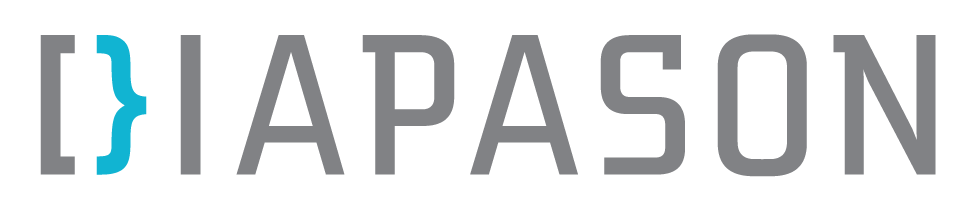 Scénario pédagogique	Informations générales* L’étudiant a accès à Internet.DéroulementClientèle1er cycle universitaire CompétencePréparer sa recherche d’informationDurée estimée30 minutesNiveau recommandéConnaître les sources d’information primaires et secondairesMatériel nécessaire*Plusieurs documents de sources primaire et secondaire Tutoriel Connaître les sources d’information primaires et secondairesImpressions de l’aide-mémoirePlusieurs documents de sources primaire et secondaire Tutoriel Connaître les sources d’information primaires et secondairesImpressions de l’aide-mémoirePlusieurs documents de sources primaire et secondaire Tutoriel Connaître les sources d’information primaires et secondairesImpressions de l’aide-mémoireActivitéÉtapesMatérielDuréeIntroductionMot de bienvenue.Éviter de donner l’objectif de la séance.Inviter les étudiants à se placer en équipe de 4.Distribuer à chacune, une source primaire et une source secondaire.Travail en équipe :Trouver les caractéristiques des documents. (5 min)Identifier lequel des documents est de source primaire et lequel est secondaire.  Et les raisons de leur choix. (5 min)Demander à une ou deux équipes leurs réponses.Selon la discipline, avoir deux documents de source primaire et secondaire par équipe d’étudiantExemple : LittératurePièce de théâtre avec la critique de la pièce – Texte d’un poème avec un ouvrage critique 15 minDistinguer les sources primaires et secondairesLeur faire visionner le tutoriel (en équipe de deux ou individuellement).Animer une courte plénière :Quelles sont les caractéristiques des documents que leur équipe avait entre les mains ?En quoi c’est utile de savoir les distinguer pour leur travail de recherche?Donner un exemple de travail qu’ils pourraient avoir à faire et leur demander quelle source serait la plus utile pour ce travail. Tutoriel Connaître les sources d’information primaires et secondaires10 minConclusionEn lien avec le professeur, proposer d’inclure au moins une source primaire et une source secondaire dans leur prochain travail.Leur demander si la connaissance des sources fera une différence dans leur prochain travail.Donner des exemples d’outils où retrouver les sources.Remettre un aidemémoire aux intéressés.Mot de la fin.Aidemémoire5